СОВЕТ ДЕПУТАТОВ МУНИЦИПАЛЬНОГО ОБРАЗОВАНИЯНИКОЛАЕВСКИЙ  СЕЛЬСОВЕТ САРАКТАШСКОГО РАЙОНАОРЕНБУРГСКОЙ ОБЛАСТИТРЕТИЙ СОЗЫВРЕШЕНИЕвнеочередного тридцать второго заседания Совета депутатовмуниципального образования Николаевский  сельсоветтретьего  созываот  12 ноября 2019 года        с.Николаевка                                                № 176В соответствии со статьёй 35 Федерального закона от 06.10.2003 № 131-ФЗ «Об общих принципах организации местного самоуправления в Российской Федерации», статьёй 22 Устава муниципального образования Николаевский сельсовет,Совет депутатов Николаевского сельсоветаР Е Ш И Л :1. Избрать председателем Совета депутатов муниципального образования Николаевский сельсовет Саракташского района Оренбургской области третьего созыва на срок полномочий Совета депутатов сельсовета Хисамутдинову Разию Назыповну, директора МОБУ «Кабановская ООШ»2. Решение вступает в силу со дня его подписания и подлежит размещению на официальном сайте администрации Николаевского сельсовета.Врио главы сельсовета,председателя Совета депутатов сельсовета                                   А.А.Захарова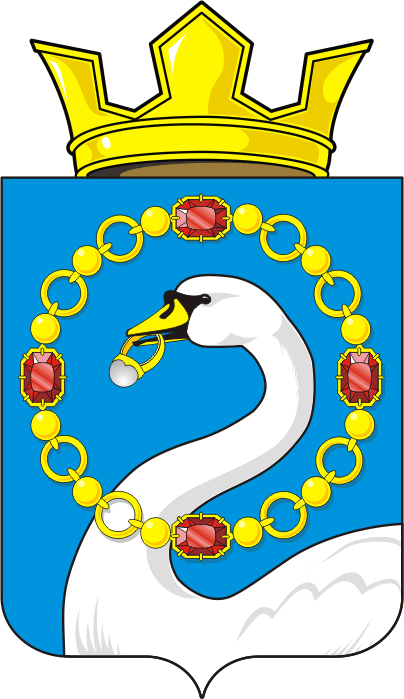 Об избрании председателя Совета депутатов муниципального образования Николаевский сельсовет Саракташского района Оренбургской области